JE Dukovany, 3. března 2024Informace ze Skupiny ČEZ a Jaderné elektrárny Dukovany pro samosprávu, 
státní správu a osobnosti regionu.ČEZ dokončil údržbu a spustil třetí výrobní blok Jaderné elektrárny DukovanyEnergetici Jaderné elektrárny Dukovany dnes v noci úspěšně obnovili výrobu na třetím výrobním bloku. S mírným předstihem tak ukončili první letošní odstávku 3. reaktorového bloku pro pravidelnou údržbu, kontroly zařízení a výměnu části paliva za čerstvé. Operátoři aktuálně zvyšují výkon bloku a provádí další předepsané testy a kontroly zařízení. V Dukovanech jsou tak nyní v provozu všechny čtyři výrobní bloky a dva bloky v Temelíně. V pořadí 36. odstávka třetího bloku začala ve druhé polovině ledna. Všechny plánované činnosti, především kontroly a testy zařízení, ale i řada investičních akcí, se energetikům podařily bezpečně dokončit s několikadenním předstihem. „Žádná odstávka není jednoduchá. Obě naše jaderné elektrárny budeme provozovat nejméně 60 let a tomu přizpůsobujeme rozsah údržby a investic. To se samozřejmě promítá do rozsahu odstávek, přesto se nám daří výrobní plány plnit,“ vysvětlil člen představenstva ČEZ a ředitel divize jaderná energetika Bohdan Zronek.Celkový počet pracovních úkolů, se kterými se museli energetici v průběhu odstávky vypořádat, se z původních plánovaných 15 tisíc vyšplhal na hodnotu převyšující 17 tisíc. Hlavním úkolem techniků bylo zkontrolovat, ověřit a odzkoušet zařízení pro další několikaměsíční bezpečný a spolehlivý provoz bloku. Časově a technicky nejnáročnější činností byla kontrola a čištění těsnosti teplosměnných ploch parogenerátoru, generální údržba dvou z šesti hlavních cirkulačních čerpadel a obou parních turbín.„V průběhu odstávky jsme zahájili významnou investiční akci, tzv. výměnu blokových úsekových rozvaděčů s napětím 0,38 kV, která je součástí modernizace zařízení pro zajištění minimálně šedesátiletého provozu elektrárny. Její první etapa, kterou bychom měli na všech čtyřech blocích dokončit do roku 2028, přijde na 400 milionů korun,“ vysvětluje Roman Havlín, ředitel Jaderné elektrárny Dukovany. Štěpnou reakci energetici v reaktoru obnovili na Velikonoční pondělí ráno a poté prováděli fyzikální a energetické spuštění bloku. První turbosoustrojí začalo dodávat energii do sítě dnes v 0:03 hodin. Druhé turbosoustrojí energetici připojili o 4 hodiny později, v čase 4:13 hodin a ukončili tak první plánovanou odstávku letošního roku. Plného výkonu by měl blok dosáhnout na přelomu týdne. Další odstávka pro výměnu paliva čeká dukovanskou elektrárnu už na konci května, a to na druhém výrobním bloku.Ing. Jiří Bezděk
tiskový mluvčí ČEZ, a. s., JE Dukovany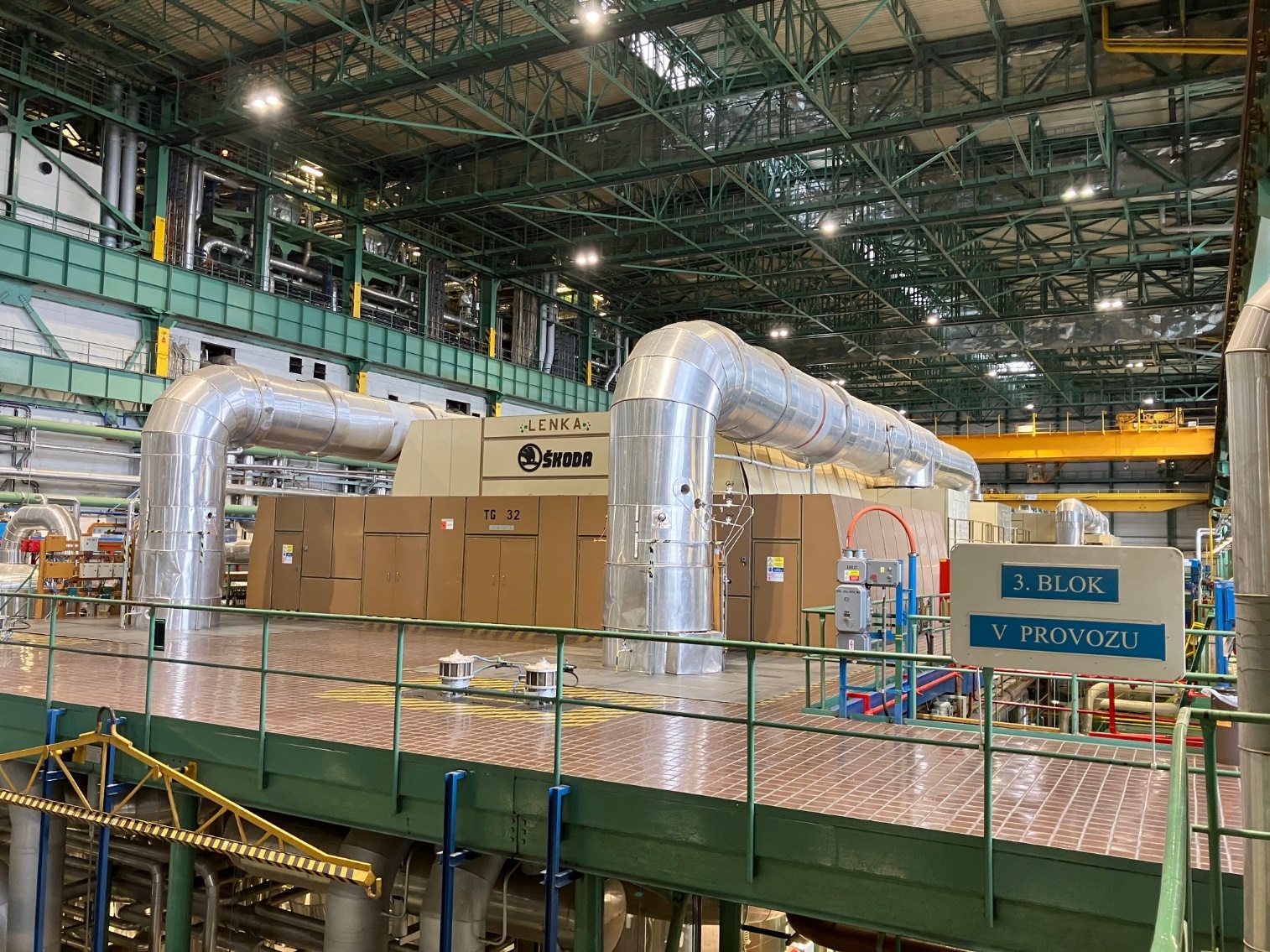 